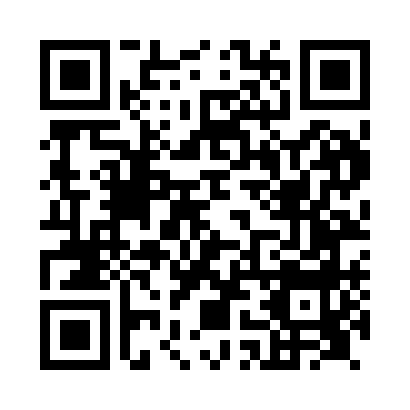 Prayer times for Meerbrook, Staffordshire, UKMon 1 Jul 2024 - Wed 31 Jul 2024High Latitude Method: Angle Based RulePrayer Calculation Method: Islamic Society of North AmericaAsar Calculation Method: HanafiPrayer times provided by https://www.salahtimes.comDateDayFajrSunriseDhuhrAsrMaghribIsha1Mon2:594:461:126:529:3811:252Tue2:594:471:126:529:3711:253Wed3:004:481:126:529:3711:254Thu3:004:491:136:529:3611:245Fri3:014:491:136:519:3611:246Sat3:024:501:136:519:3511:247Sun3:024:511:136:519:3411:248Mon3:034:521:136:519:3411:239Tue3:034:541:136:509:3311:2310Wed3:044:551:146:509:3211:2311Thu3:054:561:146:499:3111:2212Fri3:054:571:146:499:3011:2213Sat3:064:581:146:489:2911:2114Sun3:074:591:146:489:2811:2115Mon3:075:011:146:479:2711:2016Tue3:085:021:146:479:2611:2017Wed3:095:031:146:469:2511:1918Thu3:095:051:146:469:2311:1919Fri3:105:061:146:459:2211:1820Sat3:115:071:146:449:2111:1721Sun3:125:091:156:449:1911:1722Mon3:125:101:156:439:1811:1623Tue3:135:121:156:429:1711:1524Wed3:145:131:156:419:1511:1525Thu3:155:151:156:409:1411:1426Fri3:155:161:156:399:1211:1327Sat3:165:181:156:389:1011:1228Sun3:175:201:156:379:0911:1229Mon3:185:211:156:379:0711:1130Tue3:185:231:156:359:0511:1031Wed3:195:241:146:349:0411:09